Порядок уведомления работодателя о возникновении личной заинтересованности при исполнении трудовых обязанностей, которая приводит или может привести к  конфликту интересов	Для целей настоящего порядка используются понятия «коррупция», «конфликт интересов» и «личная заинтересованность», установленные Федеральным законом от 25 декабря 2008 г. № 273 – ФЗ «О противодействии коррупции».	Работник обязан уведомить директора ФБУ «РНТПБ» (далее – Учреждение) о возникновении личной заинтересованности при исполнении трудовых обязанностей, которая приводит или может привести к конфликту интересов, не позднее одного рабочего дня, следующего за днем, когда ему стало об этом известно.	При невозможности сообщить о личной заинтересованности при исполнении трудовых обязанностей, которая приводит или может привести к конфликту интересов, в  срок, указанный в пункте 2 настоящего Порядка, по причине, не зависящей от работник, уведомление предоставляется не позднее одного рабочего дня после ее устранения.	Работник направляет уведомление о возникновении личной заинтересованности при исполнении трудовых обязанностей, которая приводит или может привести к конфликту интересов (далее – уведомление), на имя директора непосредственно директору Учреждения.	В уведомлении указываются следующие сведения:	а) фамилия, имя, отчество работника;	б) описание ситуации, при которой личная заинтересованность работника (прямая или косвенная) влияет или может повлиять на надлежащее, объективное и беспристрастное исполнение им трудовых обязанностей;	в) квалифицирующие признаки личной заинтересованности, которая влияет или может повлиять на надлежащее исполнение работником трудовых обязанностей (возможности получения доходов  в виде денег, иного имущества, в том числе имущественных прав, услуг имущественного характера, результатов выполненных работ или каких-либо выгод (преимуществ) работником и (или) состоящим с ним в близком родстве или свойстве лицами (родителями, супругами, детьми, братьями, сестрами, а также братьями, сестрами, родителями, детьми супругов и супругами детей), гражданами или организациями, с которыми работник0 и (или) лица, состоящие с ним в близком родстве или свойстве, связаны имущественными, корпоративными или иными близкими отношениями);	г) описание трудовых обязанностей, на исполнение которых может негативно повлиять либо негативно влияет личная заинтересованность;	д) по возможности предлагаемые меры, которые могли бы предотвратить возможность возникновения конфликта интересов или урегулировать возникший конфликт интересов;	е) дата заполнения уведомления;	ж) подпись лица, заполнившего уведомление;	Уведомление составляется по форме согласно приложению 1 к настоящему Порядку.	Уведомление работника регистрируется лицом, ответственным за профилактику коррупционных и иных правонарушений в Учреждении, в журнале регистрации уведомлений о возникновении личной заинтересованности работника при исполнении трудовых обязанностей, которая приводит или может привести к конфликту интересов (далее – журнал), по форме  согласно приложению 2 к настоящему Порядку. Журнал хранится в шкафах (сейфах), обеспечивающих защиту от несанкционированного доступа. Зарегистрированное уведомление в день его получения передается Директору. Директор рассматривает уведомление в течение двух рабочих дней.	Лицо, осуществляющее регистрацию уведомления, обязано соблюдать конфиденциальность информации, которая содержится в уведомлении. Лицо, виновное в разглашении конфиденциальной информации, несет дисциплинарную, иную ответственность в соответствии с законодательством Российской Федерации.	По итогам рассмотрения уведомления Директор, руководствуясь Трудовым кодексом Российской Федерации, иными нормативными правовыми актами Российской Федерации дает письменное поручение о принятии мер по предотвращению или урегулированию конфликта интересов.Приложение № 1 к Порядку уведомления
работодателя о возникновении личной заинтересованности
 при исполнении трудовых обязанностей, 
которая приводит или может привести к  конфликту интересовДиректору ФБУ «РНТПБ» Гава О.Ю.
от _______________________________
(ФИО, занимаемая должность)уведомление	
о возникновении личной заинтересованности работника при исполнении трудовых обязанностей, которая приводит или может привести к конфликту интересов.	Уведомляю о возникновении у меня личной заинтересованности при исполнении трудовых обязанностей, которая приводит или может привести к конфликту интересов (нужное подчеркнуть).Обстоятельства, являющиеся основанием возникновения личной заинтересованности:_____________________________________________________________________________________________________________________________________________________________________________________________________________________________________________________________________________________________________________________________________________________________________________________________________________________________________________________________Трудовые обязанности, на исполнение которых влияет или может повлиять личная заинтересованность:______________________________________________________________________________________________________________________________________________________________________________________________________________________Предлагаемые меры по предотвращению или урегулированию конфликта интересов:______________________________________________________________________________________________________________________________________________________________________________________________________________________________Дополнительные сведения:«_____»_________________20___г.        __________________     _______________________                                                                 						          (подпись)			(инициалы, фамилия)	Уведомление зарегистрировано «_____»____________________20___г. рег. № _____________________________________________________________________________
                                              (подпись, ФИО, должностного лица, зарегистрировавшего уведомление)	

Приложение № 1 к Порядку уведомления
работодателя о возникновении личной заинтересованности
 при исполнении трудовых обязанностей, 
которая приводит или может привести к  конфликту интересовЖУРНАЛ РЕГИСТРАЦИИ УВЕДОМЛЕНИЙ	
о возникновении личной заинтересованности при исполнении трудовых обязанностей, которая приводит или может привести к конфликту интересовФЕДЕРАЛЬНОЕ БЮДЖЕТНОЕ УЧРЕЖДЕНИЕ«российская научно-техническая промышленная библиотека»(ФБУ «рнтпб»)       УТВЕРЖДАЮДиректор ФБУ «РНТПБ»_________________ О.Ю.Гава «_____»______________2017 г.№ п/пДата регистрацииРегистрационный номерФИО лица, направившего уведомлениеДолжность лица, направившего уведомлениеФИО, подпись регистратора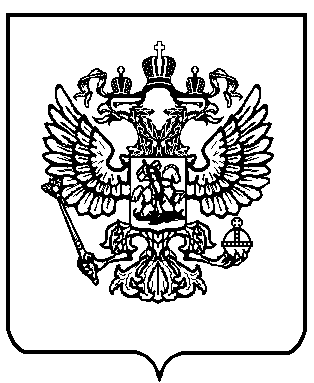 